Zadania dla 3,4-latków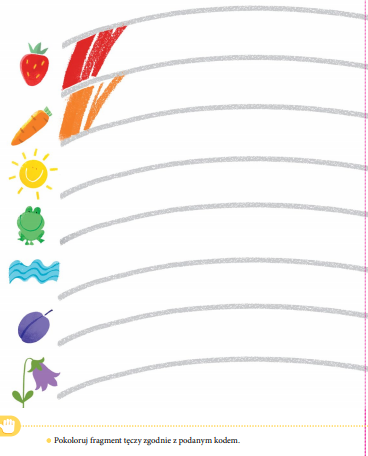 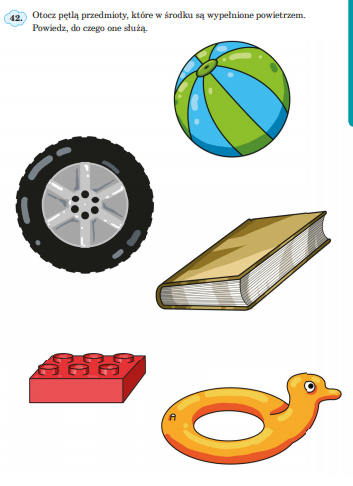 